Date: March 6 & 7, 2019In your journal record the following:DRAWING ENTRY #16:ART THINK: See if you can match the self-portrait to the artist below:  Announcements/Reminders:   Check on Visual Journal and Warm Up Gesture sketch book check is March 12 &13!Today’s Objective:  Warm up gesture (volley ball player)ReviewWork on Grid PortraitHomework: Work in your visual journal!See if you can match the artist to the self portrait:1. Rembrandt  2. Vincent Van Gogh  3. Andy Warhol  4.  Frieda Kahlo  5. Albrecht Durer  6. Pablo Picasso.A.B.C. 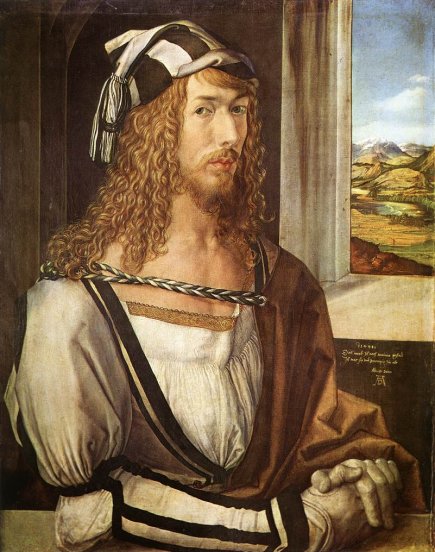 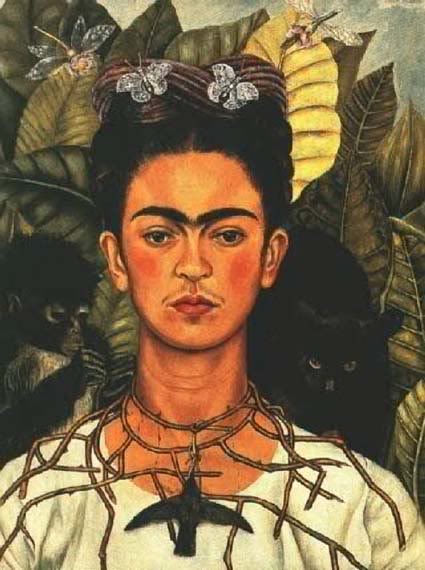 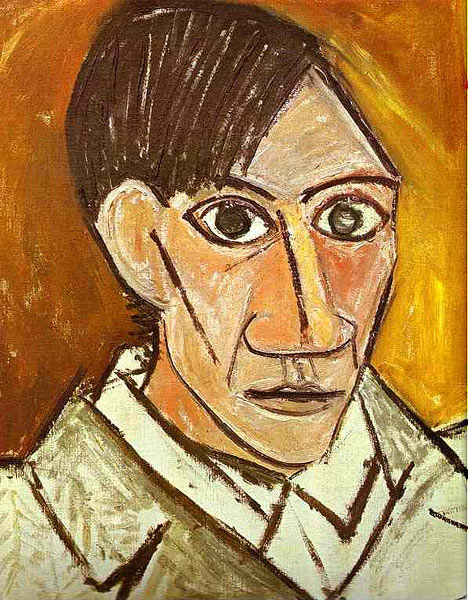 D.E. F. 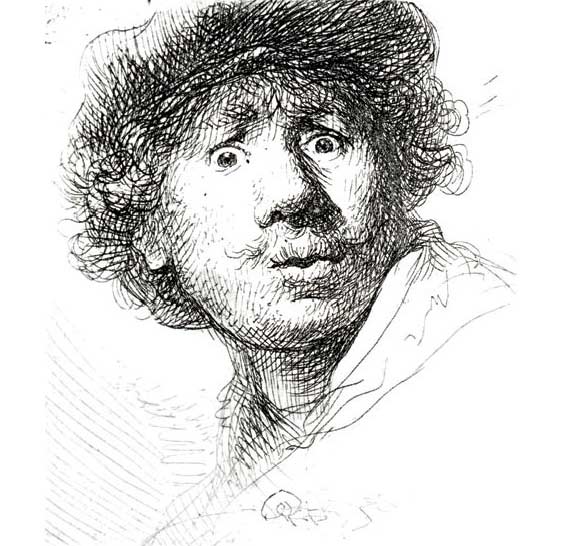 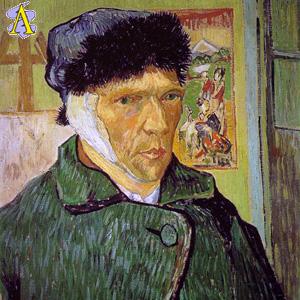 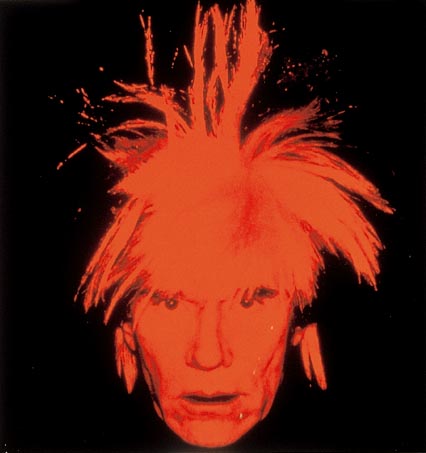 